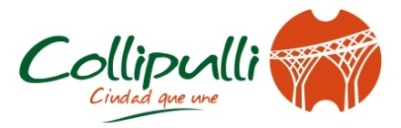 RESULTADOS  CONCURSO ENCARGADO (A) DE BIBLIOTECA COMUNALLa selección del ENCARGADO (A) DE LA BIBLIOTECA COMUNAL, se efectuó en base a los siguientes criterios:1.- Estudios y Cursos de capacitación2.- Experiencia Laboral3.- Conocimiento Técnicos Específicos para el desarrollo de la función4.- Apreciación Global del CandidatoDe acuerdo a la Tabla de Puntaje establecidas en las Bases del Concurso, se eligió una terna con los mejores puntajes totales, la cual fue presentada al Sr. Alcalde de la Comuna. Es necesario señalar que la terna para efectos de selección final, entra en igualdad de condiciones al proceso de selección final.Para este concurso, fue seleccionado don  ALEXIS ANDRES ROJAS LEIVA RUT N° 8.969.098-6, de profesión ANTROPOLOGO.						COMISION DE SELECCIÓNCOLLIPULLI, 21 DE ENERO DE 2016.-